NÁRODNÁ RADA SLOVENSKEJ REPUBLIKYIII. volebné obdobieČíslo: 95/2005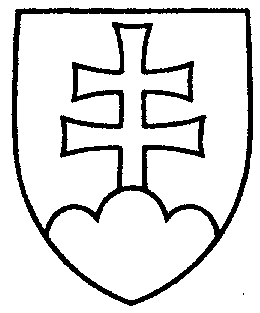 1468UZNESENIENÁRODNEJ RADY SLOVENSKEJ REPUBLIKYz 3. februára 2005k návrhu poslancov Národnej rady Slovenskej republiky Branislava Opaterného a Jozefa Hurbana na vydanie zákona, ktorým sa mení a dopĺňa zákon 
č. 595/2003 Z. z. o  dani z príjmov v znení neskorších predpisov (tlač 1014) – prvé čítanie	Národná rada Slovenskej republiky	po prerokovaní uvedeného návrhu zákona v prvom čítaní	r o z h o d l a,  že	podľa § 73 ods. 4 zákona Národnej rady Slovenskej republiky
č. 350/1996 Z. z.  o rokovacom poriadku Národnej rady Slovenskej republiky v znení neskorších predpisov	nebude pokračovať v rokovaní o tomto návrhu zákona.Pavol   H r u š o v s k ý   v. r.   predsedaNárodnej rady Slovenskej republikyOverovatelia:Zoltán   H o r v á t h   v. r.Beáta   B r e s t e n s k á   v. r.